附件1（執行單位）排路國小　辦理  「書」風排路  「藝」見幸福　成效評估表  編號：60負責人：　闕菊女慧　　　　　　　　（簽章）　填表人：　陳欣憶　　　　（簽章）聯絡電話：05-2694974　　　　　　　傳真：05-2696417填　表　日　期　： 106　年  11　月  11　日（單位印信）附件2嘉義縣大林鎮排路國民小學106年度藝術與人文教學深耕實施計畫課程內容表附件3嘉義縣大林鎮國民小學106年度藝術與人文教學深耕實施計畫上傳網站成果資料上傳網站成果資料說明請連結 http://art.cyc.edu.tw 嘉義縣藝術與人文深耕計畫整合平台（以下簡稱本網站），進入畫面後登入帳號與密碼【與學校公務信箱的帳號密碼相同】。照片上傳方式：每一細項課程上傳照片請各校精選以5張為限。本網站首頁畫面左列「網站導航」/ 「電子相簿」 / 按「xp照片上傳精靈」 / 先下載”本網站專屬reg檔” / 執行該檔案。打開所要上傳的照片之資料夾 /打開後，點選畫面左列”將這個資料夾發佈到網站” / 出現”歡迎使用網頁發佈精靈”，按「下一步」/ 選取照片後，按「下一步」/ 出現”將這一些檔案發佈到哪裡?”，請點選本網站電子相簿 / 再輸入一次學校帳號及密碼 / “選擇發佈目錄”，直接按下一步/ “圖片大小”，設定為640×480 / 出現複製及傳輸畫面”/ 完成。回到本網站畫面即可看到剛才所上傳的那些照片 ---＞點選「相片分類」下拉視窗 / 選取自己所屬學校資料夾 / 按「匯入」即可完成。文件上傳方式：  本網站首頁畫面左列「網站導航」/ 「網路資料櫃」/ 在「根目錄」下選取學校自身所參與的計畫項目資料夾 / 點選學校所在分區/ 點選學校所在資料夾 / 按「開啟上傳介面」/ 從硬碟上傳檔案，按 “瀏覽”選擇路徑，加註 “檔案說明” / 按「送出」即可完成附件4嘉義縣106年度「教育部國民及學前教育署補助國民中小學藝術與人文教學深耕實施計畫」自評表學校名稱：  排路國小   附件4授課教師回饋與省思附件6    106年度藝術與人文教學深耕實施成果(本附件一頁為限)計畫名稱計畫名稱「書「書」風排路  「藝」見幸福辦理地點排路國小補助金額補助金額新台幣　　　　　　　元整辦理期間自106年9 月　6　日起　　　　　　　　至106年12月　6　日止1-6年級學生辦理期間自106年9 月　6　日起　　　　　　　　至106年12月　6　日止活動場次活動場次31場參與人次附件課程內容表教學設計上傳本縣藝術與人文深耕計畫整合平台網站( http://art.cyc.edu.tw)成果資料自評表授課教師回饋與省思活動照片課程內容表教學設計上傳本縣藝術與人文深耕計畫整合平台網站( http://art.cyc.edu.tw)成果資料自評表授課教師回饋與省思活動照片課程內容表教學設計上傳本縣藝術與人文深耕計畫整合平台網站( http://art.cyc.edu.tw)成果資料自評表授課教師回饋與省思活動照片課程內容表教學設計上傳本縣藝術與人文深耕計畫整合平台網站( http://art.cyc.edu.tw)成果資料自評表授課教師回饋與省思活動照片需求評估需求評估因校區隸屬偏遠學校，位於農村地區，地處偏遠。目前國小學生為十八人，教職員共十二人，師生共三十人。學區家長多以務農為主，社經地位較低，接觸藝文活動貧乏。因校區隸屬偏遠學校，位於農村地區，地處偏遠。目前國小學生為十八人，教職員共十二人，師生共三十人。學區家長多以務農為主，社經地位較低，接觸藝文活動貧乏。因校區隸屬偏遠學校，位於農村地區，地處偏遠。目前國小學生為十八人，教職員共十二人，師生共三十人。學區家長多以務農為主，社經地位較低，接觸藝文活動貧乏。問題描述問題描述書法藝術呈現文字之美，在現今火星文盛行的時代，學生錯字連篇或是將文字藝術棄之一旁，文字之美難以落實在學生的文字學習當中，實為一件憾事。七大學習領域中，我們發現以藝術與人文領域的課程最為不易統整，師資也最難獲得。其中的書法藝術又是最容易被忽略且日漸式微的課程。因此，在這樣的教育現況裡，我們積極尋找資源，並希望結合社區豐富的 相關師資，以延續既有成效並發展學校特色。使書法藝術能落實推展並茁壯。文字藝術書法領域是一種情意的教學與影響，其影響是內化的，是任何認知與技能無法比擬的，需要長期培養。所以今年想邀請書法家入校園教學，在既有社團的基礎上，加深加廣為課程主軸提出計畫申請，期盼藉由書法家的專業活化教學，豐富孩子的學習，提升語文教師教學品質，落實藝文教育。書法藝術呈現文字之美，在現今火星文盛行的時代，學生錯字連篇或是將文字藝術棄之一旁，文字之美難以落實在學生的文字學習當中，實為一件憾事。七大學習領域中，我們發現以藝術與人文領域的課程最為不易統整，師資也最難獲得。其中的書法藝術又是最容易被忽略且日漸式微的課程。因此，在這樣的教育現況裡，我們積極尋找資源，並希望結合社區豐富的 相關師資，以延續既有成效並發展學校特色。使書法藝術能落實推展並茁壯。文字藝術書法領域是一種情意的教學與影響，其影響是內化的，是任何認知與技能無法比擬的，需要長期培養。所以今年想邀請書法家入校園教學，在既有社團的基礎上，加深加廣為課程主軸提出計畫申請，期盼藉由書法家的專業活化教學，豐富孩子的學習，提升語文教師教學品質，落實藝文教育。書法藝術呈現文字之美，在現今火星文盛行的時代，學生錯字連篇或是將文字藝術棄之一旁，文字之美難以落實在學生的文字學習當中，實為一件憾事。七大學習領域中，我們發現以藝術與人文領域的課程最為不易統整，師資也最難獲得。其中的書法藝術又是最容易被忽略且日漸式微的課程。因此，在這樣的教育現況裡，我們積極尋找資源，並希望結合社區豐富的 相關師資，以延續既有成效並發展學校特色。使書法藝術能落實推展並茁壯。文字藝術書法領域是一種情意的教學與影響，其影響是內化的，是任何認知與技能無法比擬的，需要長期培養。所以今年想邀請書法家入校園教學，在既有社團的基礎上，加深加廣為課程主軸提出計畫申請，期盼藉由書法家的專業活化教學，豐富孩子的學習，提升語文教師教學品質，落實藝文教育。解決策略解決策略藝術要從教育中培養，藝術的目的在於美化生活，應用於生活，豐富美妙的人生，要讓藝術教育從小學習，紮根於國小教育中。本方案希望每位小朋友都可以習得書法藝術的基本能力，領略我國特有的書法藝術之美。總之，透過本方案，不僅傳承書法藝術，也希望學生們修練品性，平心靜氣。藝術要從教育中培養，藝術的目的在於美化生活，應用於生活，豐富美妙的人生，要讓藝術教育從小學習，紮根於國小教育中。本方案希望每位小朋友都可以習得書法藝術的基本能力，領略我國特有的書法藝術之美。總之，透過本方案，不僅傳承書法藝術，也希望學生們修練品性，平心靜氣。藝術要從教育中培養，藝術的目的在於美化生活，應用於生活，豐富美妙的人生，要讓藝術教育從小學習，紮根於國小教育中。本方案希望每位小朋友都可以習得書法藝術的基本能力，領略我國特有的書法藝術之美。總之，透過本方案，不僅傳承書法藝術，也希望學生們修練品性，平心靜氣。實施歷程實施歷程本計畫從低年級開始學習，每星期安排三節課的課程教學與實作，著重於學生硬筆字的習寫，並且平日由導師從作業中要求與重視，特意從低年級就要注意字體的工整與字型之美。中高年級進入書法的殿堂，每週配合課程教學，進行每年級一節課的書法課程，本校教學團隊也相應配合要求學生在課業、習作、日常生活的課程注重字體之美，並且引發欣賞藝術的學習。學生經由三個月的書法習寫體驗，能以書法作品展出在本校校慶中或是重要活動；校園藉由學生的作品，使校園更有美感。除書法教育外，並每周排定一節導師時間全校進行繪本教學活動，另外增加15堂美術教學，由專業美術老師引導老師及學生進行藝文創作活動。本計畫從低年級開始學習，每星期安排三節課的課程教學與實作，著重於學生硬筆字的習寫，並且平日由導師從作業中要求與重視，特意從低年級就要注意字體的工整與字型之美。中高年級進入書法的殿堂，每週配合課程教學，進行每年級一節課的書法課程，本校教學團隊也相應配合要求學生在課業、習作、日常生活的課程注重字體之美，並且引發欣賞藝術的學習。學生經由三個月的書法習寫體驗，能以書法作品展出在本校校慶中或是重要活動；校園藉由學生的作品，使校園更有美感。除書法教育外，並每周排定一節導師時間全校進行繪本教學活動，另外增加15堂美術教學，由專業美術老師引導老師及學生進行藝文創作活動。本計畫從低年級開始學習，每星期安排三節課的課程教學與實作，著重於學生硬筆字的習寫，並且平日由導師從作業中要求與重視，特意從低年級就要注意字體的工整與字型之美。中高年級進入書法的殿堂，每週配合課程教學，進行每年級一節課的書法課程，本校教學團隊也相應配合要求學生在課業、習作、日常生活的課程注重字體之美，並且引發欣賞藝術的學習。學生經由三個月的書法習寫體驗，能以書法作品展出在本校校慶中或是重要活動；校園藉由學生的作品，使校園更有美感。除書法教育外，並每周排定一節導師時間全校進行繪本教學活動，另外增加15堂美術教學，由專業美術老師引導老師及學生進行藝文創作活動。成效分析成效分析藝術深耕協同教學教師能繼續延續書法及硬筆課程，讓書法藝術能夠持續融入教學中。另加強美術教學，學生在美術創作上有更多元的接觸。藝術深耕協同教學教師能繼續延續書法及硬筆課程，讓書法藝術能夠持續融入教學中。另加強美術教學，學生在美術創作上有更多元的接觸。藝術深耕協同教學教師能繼續延續書法及硬筆課程，讓書法藝術能夠持續融入教學中。另加強美術教學，學生在美術創作上有更多元的接觸。未來規劃未來規劃本計畫於活動期間除了字詞的習寫，藝文創作的深入，更於近日帶領學生至正大筆莊進行毛筆製作活動，瞭解文房四表之美，擬更加深入學生的生活應用中，與其他領域與應用藝術的結合，確實將書法融入生活中，提升學生學習興趣及活絡教學，進而美化環境提升藝術鑑賞能力。本計畫於活動期間除了字詞的習寫，藝文創作的深入，更於近日帶領學生至正大筆莊進行毛筆製作活動，瞭解文房四表之美，擬更加深入學生的生活應用中，與其他領域與應用藝術的結合，確實將書法融入生活中，提升學生學習興趣及活絡教學，進而美化環境提升藝術鑑賞能力。本計畫於活動期間除了字詞的習寫，藝文創作的深入，更於近日帶領學生至正大筆莊進行毛筆製作活動，瞭解文房四表之美，擬更加深入學生的生活應用中，與其他領域與應用藝術的結合，確實將書法融入生活中，提升學生學習興趣及活絡教學，進而美化環境提升藝術鑑賞能力。場次日期時間時數課程內容備註01106年9月6日9:30—16:006中高年級：文房四寶介紹基本筆劃法--橫豎低年級：硬筆字練習謝惠斐02106年9月13日9:30—16:006中高年級：基本筆劃法—折低年級：硬筆字練習謝惠斐03106年9月20日9:30—16:006中高年級：基本筆劃法—點之一低年級：硬筆字練習謝惠斐04106年9月27日9:30—16:006中高年級：基本筆劃法—點之二低年級：硬筆字練習謝惠斐05106年10月11日9:30—16:006中高年級：臨帖 字體結構低年級：硬筆字練習謝惠斐06106年10月 18日9:30—16:006中高年級：作品書寫注意事項落款說明低年級：硬筆字練習謝惠斐07106年10月25 日9:30—16:006中高年級：詞句書寫五言絕句講解低年級：硬筆字練習謝惠斐08106年 11月1日9:30—16:006中高年級：基本筆劃法—鈎之一低年級：硬筆字練習謝惠斐09106年11月8日9:30—16:006中高年級：基本筆劃法—鈎之二低年級：硬筆字練習謝惠斐10106年11月15日9:30—16:006中高年級：基本筆劃法—偏旁部首人部低年級：硬筆字練習謝惠斐11106年11月22日9:30—16:006中高年級：基本筆劃法—彳部低年級：硬筆字練習謝惠斐12106年11月 29日9:30—16:006中高年級：基本筆劃法—水部低年級：硬筆字練習謝惠斐13106年12月6日9:30—16:006小品作品謝惠斐場次日期時間時數課程內容備註01106年9月6日8:00—8:401概說繪本袁由芳02106年9月13日8:00—8:401倉頡造字袁由芳03106年9月20日8:00—8:401有趣的漢字袁由芳04106年9月27日8:00—8:401有趣的漢字袁由芳05106年10月3日8:00—8:401介紹中國文字袁由芳06106年10月 18日8:00—8:401文字的演變袁由芳07106年10月24日8:00—8:401繪本製作說明袁由芳08106年 10月31日8:00—8:401手工繪本製作袁由芳09106年11月8日8:00—8:401手工繪本製作袁由芳10106年11月15日8:00—8:401手工繪本製作袁由芳11106年11月22日8:00—8:401手工繪本製作袁由芳12106年11月 29日8:00—8:401故事發表袁由芳13106年12月6日8:00—8:401故事發表袁由芳場次日期時間時數課程內容備註01106年9月7日13:20-16:003絲瓜筆筒陳蕙君02106年9月14日13:20-16:003絲瓜筆筒陳蕙君03106年9月21日13:20-16:003軟片拼貼陳蕙君04106年9月28日13:20-16:003軟片拼貼陳蕙君05106年10月12日13:20-16:003軟片拼貼陳蕙君上傳日期上傳種類檔案名稱備註106.11.10word排路國小106年藝術與人文教學深耕計畫106.11.11word106排路國小藝術深耕計畫成果106.11.11照片中年級書法習寫106.11.11照片文字演變說明106.11.11照片低年級硬筆字練習106.11.11照片書法老師教導學生認識文房四寶106.11.11照片馬賽克拼貼畫106.11.11照片高年級書法習寫106.11.11照片透過影片了解墨的製作106.11.11照片點點拼貼畫評選規準評 選 項 目（n%）完成度評選等級完成度評選等級完成度評選等級完成度評選等級質性描述（優點、可進事項、建議）評選規準評 選 項 目（n%）優異良好尚可待改進質性描述（優點、可進事項、建議）1. 行政與管理(25%)1-1.行政人員對推動計畫的理解做到「策劃」「教學」「展演」「鑑賞」的支持。（4%）V1-1行政人員主動申請計畫並關注外聘老師教學情況 1-2 透過行政會議擬定本校藝術與人文教育短中長期教育目標計畫。1-3指派教師參加藝術深耕相關研習，提升教師效能1-4去年敝校申請書法教育讓學生有簡易基礎，今年持續申請，以延續學生學習。1-5利用中走廊櫥窗佈置書法作品，營造藝術氛圍。1-6學校有綜合教室專門進行美勞教育，教室內配備有電腦單槍設備。1. 行政與管理(25%)1-2.擬定課程短中長期目標計畫，並能落實藝術與人文教育指標。（4%）V1-1行政人員主動申請計畫並關注外聘老師教學情況 1-2 透過行政會議擬定本校藝術與人文教育短中長期教育目標計畫。1-3指派教師參加藝術深耕相關研習，提升教師效能1-4去年敝校申請書法教育讓學生有簡易基礎，今年持續申請，以延續學生學習。1-5利用中走廊櫥窗佈置書法作品，營造藝術氛圍。1-6學校有綜合教室專門進行美勞教育，教室內配備有電腦單槍設備。1. 行政與管理(25%)1-3. 鼓勵並辦理教師參與推動藝術與人文素養教學深耕相關之研習，以提升教學品質與效能。（5%）V1-1行政人員主動申請計畫並關注外聘老師教學情況 1-2 透過行政會議擬定本校藝術與人文教育短中長期教育目標計畫。1-3指派教師參加藝術深耕相關研習，提升教師效能1-4去年敝校申請書法教育讓學生有簡易基礎，今年持續申請，以延續學生學習。1-5利用中走廊櫥窗佈置書法作品，營造藝術氛圍。1-6學校有綜合教室專門進行美勞教育，教室內配備有電腦單槍設備。1. 行政與管理(25%)1-4.續辦學校對去年計畫的執行成效檢核機制及其與今年實施計畫的延續性。（4%）V1-1行政人員主動申請計畫並關注外聘老師教學情況 1-2 透過行政會議擬定本校藝術與人文教育短中長期教育目標計畫。1-3指派教師參加藝術深耕相關研習，提升教師效能1-4去年敝校申請書法教育讓學生有簡易基礎，今年持續申請，以延續學生學習。1-5利用中走廊櫥窗佈置書法作品，營造藝術氛圍。1-6學校有綜合教室專門進行美勞教育，教室內配備有電腦單槍設備。1. 行政與管理(25%)1-5. 學校設置教學與展演之發表時間與空間，營造豐富性與創造性的藝術人文學習情境。（4%）V1-1行政人員主動申請計畫並關注外聘老師教學情況 1-2 透過行政會議擬定本校藝術與人文教育短中長期教育目標計畫。1-3指派教師參加藝術深耕相關研習，提升教師效能1-4去年敝校申請書法教育讓學生有簡易基礎，今年持續申請，以延續學生學習。1-5利用中走廊櫥窗佈置書法作品，營造藝術氛圍。1-6學校有綜合教室專門進行美勞教育，教室內配備有電腦單槍設備。1. 行政與管理(25%)1-6. 具備軟硬體教學相關教室與設施（如創作教室、視聽教室、電腦設備、賞析媒材或展示海報等）。 （4%）V1-1行政人員主動申請計畫並關注外聘老師教學情況 1-2 透過行政會議擬定本校藝術與人文教育短中長期教育目標計畫。1-3指派教師參加藝術深耕相關研習，提升教師效能1-4去年敝校申請書法教育讓學生有簡易基礎，今年持續申請，以延續學生學習。1-5利用中走廊櫥窗佈置書法作品，營造藝術氛圍。1-6學校有綜合教室專門進行美勞教育，教室內配備有電腦單槍設備。2.專業與成長（30%）2-1.結合藝術家或專業藝文團體與學校藝文師資的實際情況。（6%）V2-1各班導師與藝術家協同教學，使藝術能在各班生根發芽。2-2請藝術家配合協助學校推動書法藝術教學。2-3能夠編製教材，協助校內藝文與語文結合教學。2-4結合電腦科技、語文、音樂等領域教師，進行書法教育結合2-5導師進入外聘教師教學現場，協助管理秩序，並輔助學生學習。2.專業與成長（30%）2-2.聘請藝術家、藝術工作者協助學校發展藝術人文的教學。（6%）V2-1各班導師與藝術家協同教學，使藝術能在各班生根發芽。2-2請藝術家配合協助學校推動書法藝術教學。2-3能夠編製教材，協助校內藝文與語文結合教學。2-4結合電腦科技、語文、音樂等領域教師，進行書法教育結合2-5導師進入外聘教師教學現場，協助管理秩序，並輔助學生學習。2.專業與成長（30%）2-3 具有編製教材教具和改進教學之能力，協助藝文領域師資的教學職能。（6%）V2-1各班導師與藝術家協同教學，使藝術能在各班生根發芽。2-2請藝術家配合協助學校推動書法藝術教學。2-3能夠編製教材，協助校內藝文與語文結合教學。2-4結合電腦科技、語文、音樂等領域教師，進行書法教育結合2-5導師進入外聘教師教學現場，協助管理秩序，並輔助學生學習。2.專業與成長（30%）2-4 與其他領域教師間之連繫、合作、協同教學並有效解決教學現場問題。（6%）V2-1各班導師與藝術家協同教學，使藝術能在各班生根發芽。2-2請藝術家配合協助學校推動書法藝術教學。2-3能夠編製教材，協助校內藝文與語文結合教學。2-4結合電腦科技、語文、音樂等領域教師，進行書法教育結合2-5導師進入外聘教師教學現場，協助管理秩序，並輔助學生學習。2.專業與成長（30%）2-5外聘教師與校內教師共同協同教學，校內教師能夠進行銜接教學。（6%）V2-1各班導師與藝術家協同教學，使藝術能在各班生根發芽。2-2請藝術家配合協助學校推動書法藝術教學。2-3能夠編製教材，協助校內藝文與語文結合教學。2-4結合電腦科技、語文、音樂等領域教師，進行書法教育結合2-5導師進入外聘教師教學現場，協助管理秩序，並輔助學生學習。3. 教學與課程（30%）3-1.成立藝術與人文教學深耕推動小組，建立本位課程並定期進行研討。（6%）V3-1	成立藝術與人文教學深耕推動小組，並進行研討。3-2確實依照政府規定節數落實正常上課3-3每位學生都能接受書法教育3-4採用媒體教學，吸引學生專注學習。進行多元評量，並結合學校比賽和佈置，落實美感教育於生活之中。3-5於課程結束後於校內辦理小型成果展， 增進學生彼此欣賞觀摩機會。3. 教學與課程（30%）3-2.訂定課程設計與授課時數並落實教學。（7%） V3-1	成立藝術與人文教學深耕推動小組，並進行研討。3-2確實依照政府規定節數落實正常上課3-3每位學生都能接受書法教育3-4採用媒體教學，吸引學生專注學習。進行多元評量，並結合學校比賽和佈置，落實美感教育於生活之中。3-5於課程結束後於校內辦理小型成果展， 增進學生彼此欣賞觀摩機會。3. 教學與課程（30%）3-3.結合課程與教學務實推展，達到多數學生普遍受惠的原則。（6%）V3-1	成立藝術與人文教學深耕推動小組，並進行研討。3-2確實依照政府規定節數落實正常上課3-3每位學生都能接受書法教育3-4採用媒體教學，吸引學生專注學習。進行多元評量，並結合學校比賽和佈置，落實美感教育於生活之中。3-5於課程結束後於校內辦理小型成果展， 增進學生彼此欣賞觀摩機會。3. 教學與課程（30%）3-4.運用多元的創新教學方法、學習活動與評量方式，注重學生的基本素養育成。（6%）V3-1	成立藝術與人文教學深耕推動小組，並進行研討。3-2確實依照政府規定節數落實正常上課3-3每位學生都能接受書法教育3-4採用媒體教學，吸引學生專注學習。進行多元評量，並結合學校比賽和佈置，落實美感教育於生活之中。3-5於課程結束後於校內辦理小型成果展， 增進學生彼此欣賞觀摩機會。3. 教學與課程（30%）3-5.辦理校內成果展演或觀摩會（6％）V3-1	成立藝術與人文教學深耕推動小組，並進行研討。3-2確實依照政府規定節數落實正常上課3-3每位學生都能接受書法教育3-4採用媒體教學，吸引學生專注學習。進行多元評量，並結合學校比賽和佈置，落實美感教育於生活之中。3-5於課程結束後於校內辦理小型成果展， 增進學生彼此欣賞觀摩機會。4. 資源與成效檢核（15%）4-1.能結合社區、家長會等人力、物力資源深耕學校本位藝術與人文課程的普及。（4%）V1.	結合家長會資源，說明藝文深耕的課程。2.	製作問卷做為藝術家協助教學成效，以做為後續合作參考。3.	進行學生書法評量問卷，評估學生在本專案中是否學習到帶得走的能力。4.	從經費中撥款進行展演活動，並確實進行。4. 資源與成效檢核（15%）4-2.評估藝術家協助教學成效作為後續合作參考（4%）V1.	結合家長會資源，說明藝文深耕的課程。2.	製作問卷做為藝術家協助教學成效，以做為後續合作參考。3.	進行學生書法評量問卷，評估學生在本專案中是否學習到帶得走的能力。4.	從經費中撥款進行展演活動，並確實進行。4. 資源與成效檢核（15%）4-3.帶動非專業師資參與，涵養藝術人口，學生是否在本專案學習到帶得走的能力並具延展性。（4%）V1.	結合家長會資源，說明藝文深耕的課程。2.	製作問卷做為藝術家協助教學成效，以做為後續合作參考。3.	進行學生書法評量問卷，評估學生在本專案中是否學習到帶得走的能力。4.	從經費中撥款進行展演活動，並確實進行。4. 資源與成效檢核（15%）4-4. 編列藝術教學校內外教學活動與展演之相關經費預算，並確實撥款執行。（3%）V1.	結合家長會資源，說明藝文深耕的課程。2.	製作問卷做為藝術家協助教學成效，以做為後續合作參考。3.	進行學生書法評量問卷，評估學生在本專案中是否學習到帶得走的能力。4.	從經費中撥款進行展演活動，並確實進行。合    計合    計回饋者林信良教師個人成長(100字以內)對於運筆有更進一步的了解，挑選書法用具有更進一步的認識。也更了解基本的筆劃架構寫法。檢討建議(100字以內)上課時間太短，課程時間可以再延長。回饋者吳淑雯教師個人成長(100字以內)比較知道如何教孩子最基礎的書法筆劃架構，透過讓學生不斷的練習，能使學生熟悉永字八法的筆法。檢討建議(100字以內)授課時間太短，如果有完整一學期的上課時間，對孩子有更多練習機會，學習成效會更顯著。回饋者石金對教師個人成長(100字以內)學生上課中能了解書法正確運筆，老師詳細介紹各種不同書法字體，藉此引領學生欣賞書法之美。檢討建議(100字以內)學生上課頗有成效，可以繼續申請執行。校 名嘉義縣大林鎮排路國民小學校長闕菊女慧計畫名稱「書」風排路  「藝」見幸福承辦人陳欣憶參加對象1-6年級藝術家謝惠斐、陳蕙君實施歷程本計畫從低年級開始學習，安排每星期三節課的課程教學與實作，著重於學生硬筆字的習寫，並且平日由導師從作業中要求與重視，特意從低年級就要注意字體的工整與字型之美。中高年級進入書法的殿堂，每週配合語文課程教學，每班每週進行一節課的書法課程，本校教學團隊也相應配合要求學生在課業、習作、日常生活的課程注重字體之美，並且引發欣賞藝術的學習。另增加五次美術老師入班加強美術教學活動，提升學生美勞製作的能力。本計畫從低年級開始學習，安排每星期三節課的課程教學與實作，著重於學生硬筆字的習寫，並且平日由導師從作業中要求與重視，特意從低年級就要注意字體的工整與字型之美。中高年級進入書法的殿堂，每週配合語文課程教學，每班每週進行一節課的書法課程，本校教學團隊也相應配合要求學生在課業、習作、日常生活的課程注重字體之美，並且引發欣賞藝術的學習。另增加五次美術老師入班加強美術教學活動，提升學生美勞製作的能力。本計畫從低年級開始學習，安排每星期三節課的課程教學與實作，著重於學生硬筆字的習寫，並且平日由導師從作業中要求與重視，特意從低年級就要注意字體的工整與字型之美。中高年級進入書法的殿堂，每週配合語文課程教學，每班每週進行一節課的書法課程，本校教學團隊也相應配合要求學生在課業、習作、日常生活的課程注重字體之美，並且引發欣賞藝術的學習。另增加五次美術老師入班加強美術教學活動，提升學生美勞製作的能力。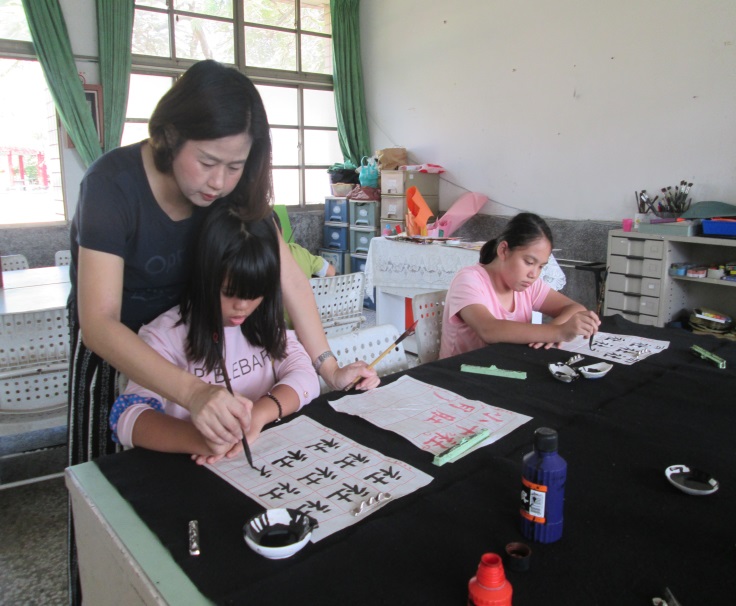 中高年級進行書法教學，除了要求學生在課業、習作、日常生活的課程注重字體之美，並且引發欣賞藝術的學習。中高年級進行書法教學，除了要求學生在課業、習作、日常生活的課程注重字體之美，並且引發欣賞藝術的學習。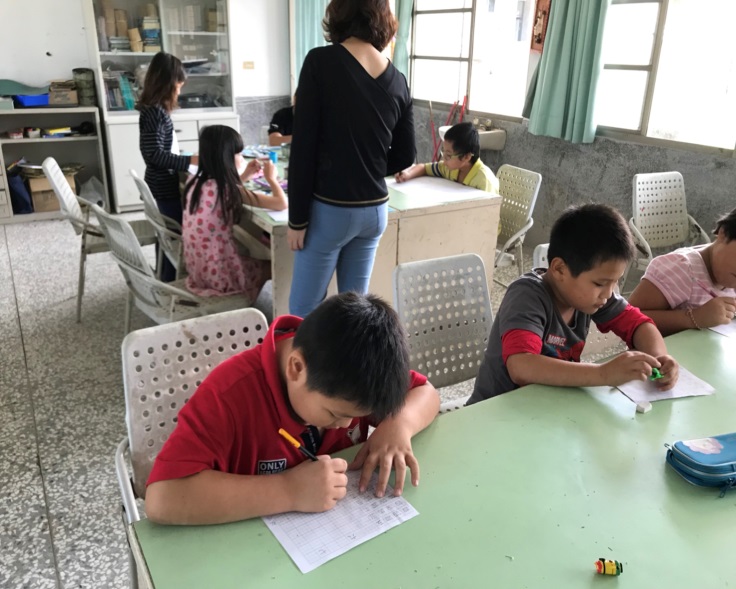 低年級安排每星期三節課的課程教學與實作，著重於學生硬筆字的習寫注意字體的工整與字型之美。低年級安排每星期三節課的課程教學與實作，著重於學生硬筆字的習寫注意字體的工整與字型之美。